Control Line Precision Aerobatics Committee Report 2018  From:  John McFayden, Control Line Precision Aerobatics ChairmanCommittee Members:Brad LaPointe, Bruce Perry, Robert Lamoureux, Mike Coulombe, Chris Cox, Len Bourel, Chris Brownhill, Doug Moisuk, Larry Maltman, Monty Summach, Alan ResingerAction items for the Board are summarized at the end of this report. General OutlookControl Line Precision Aerobatics classically called “Stunt” remains vibrant in several regions in Canada. In 2018 in Ontario 3 scheduled dates were planned and flown (details below). Stunt pilots in Ontario are fortunate to have 4 active control line circles available for flying. Niagara Falls Crowland Park and Toronto’s Centennial Park feature a paved flying circle and there are grass circles in Burlington and Dresden. The Toronto and District Championships, June 2-3, (Centennial Park, Toronto)2018 Southern Ontario Control Line Championships, August 11-12, (Dresden)Balsa Beavers 61st Anniversary Event, Sept 22-23 (Centennial Park, Toronto)Events included standard Profile Stunt, Precision Aerobatics, Old Time Stunt or Limited Stunt. The weather this year was favourable on event days. Results and a full commentary for all of these events are posted on www.balsabeavers.com.Control Line Precision Aerobatics events were also successfully flown in Richmond BC (Vancouver Gas Model Club) on August 5th, the Prairie Fire Contest in August 18-19 in Alberta (Alberta Control Line Flying Club). In Regina (Regina Windy Flyers) Saskatchewan in September the was cold and nasty weather that caused cancellation of their event twice. There is an active group in Manitoba (Winnipeg Perfect Circle Flying Club) and a new circle to be built in 2019 in Saskatoon at the new Hub City RC Club Field.Control Line in General and Control Line Precision Aerobatics in particular continue to enjoy ready availability of laser cut kits, ARFs, ARCs, engines, hardware, lines and handles. Electric power continues to gain ground in the stunt circles around the globe.LIMITED STUNTThe Balsa Beavers ran again this year a simplified stunt pattern to encourage participation of inexperienced pilots. The program has been a success and the pilots whom otherwise would not enter a Stunt Contest have been very enthusiastic. Two such Limited Stunt Events were successfully run in 2018. The Limited Stunt program will be continued in 2019.2018 F2B LANDRES FRANCE WORLD CHAMPIONSHIPSAn F2B Team comprised of Konstantin Bajaikine 61045, Patrick Mackenzie 8177L and Larry Maltmann 30394L successfully competed in Landres. Each Team member completed all allotted flights. Konstantin placed 28th, Patrick 67th and Larry 77th. The Team placed 17th in a field of 31 Teams. The 2020 World Championships are scheduled to be held in July 20-31 in Wloclawek Poland.Future Activities, Plans and GoalsContinue to cultivate participation in Old Time StuntContinue to cultivate participation via Limited StuntStrengthen ties with Control Line Precision Aerobatics groups across the country.Maintain current level of Committee Members.3 Control Line Precision Aerobatics events in OntarioCLPA Events in Vancouver, Edmonton and Regina are also being scheduled.Conduct an F2B Team Trials in 2019 to select a Team for 2020 Poland.Board Action Items:There were no recommendations arising from the minutes of the 2018 Annual Zone meetings for the Control Line Precision Aerobatics committee to consider.The Control Line Precision Aerobatics Committee encourages the Board to continue to support FAI Travel at 2016 levels.The Control Line Precision Aerobatics Committee requests that the Board officially recognize Chris Cox’s remarkable achievement in scoring a perfect 20 in Appearance Points and winning the prestigious Concours d’ Elegance Award at the US CLPA Nationals. See photo below.If re-elected I would be pleased to stand as Control Line Precision Aerobatics Committee Chairman for 2019.John McFayden, MAAC 14681L Control Line Precision Aerobatics Committee Chairman.Chris Cox Hellcat – 20 points (Perfect Score) with US Nationals Concours d’ Elegance Trophy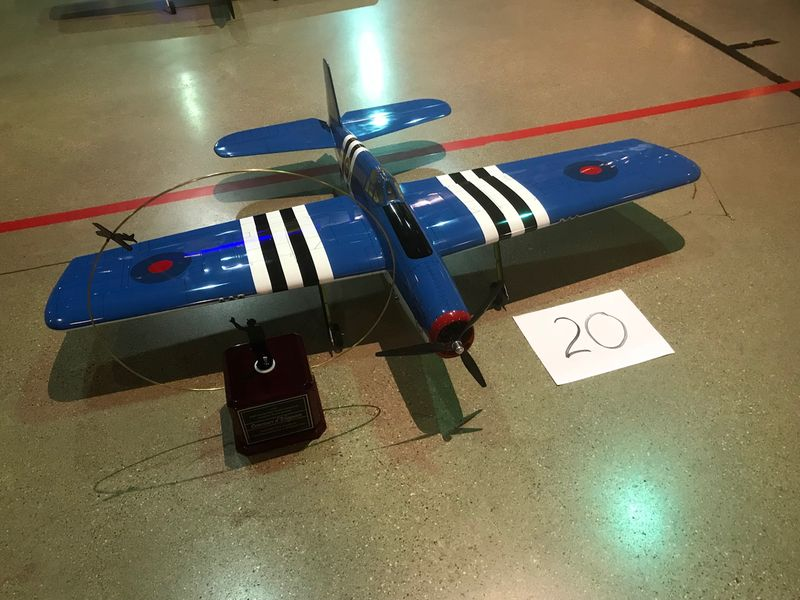 